Anexa nr. 1la Regulamentul de activitate al biroului electoral al secției de votare,aprobat prin hotărârea Comisiei Electorale Centrale nr. 1101/2023HOTĂRÂREcu privire la alegerea președintelui și secretarului biroului electoral al secției de votare__ _______ 20___                                                                                                      nr. _____În temeiul art. 38 alin. (13) din Codul electoral nr. 325/2022, Biroul electoral al secției de votare ______________nr. ____ hotărăşte:Se alege în funcția de președinte al biroului electoral al secției de votare _____________________________________________________________________________(nume, prenume)2. Se alege în funcția de secretar al biroului electoral al secției de votare_____________________________________________________________________________(nume, prenume)3. Prezenta hotărâre intră în vigoare la data adoptării, se aduce la cunoștință publică și poate fi contestată în decurs de 3 zile calendaristice de la data adoptării prin depunerea cererii prealabile  la organul ierarhic superior.
Președintele  biroului electoral 	al secției de votare                                  ________________                __________________                                                                                                                                                                                    semnătura                                         nume, prenumeL.Ş.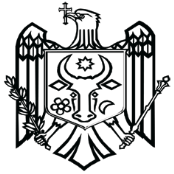 COMISIA ELECTORALĂ CENTRALĂA REPUBLICII MOLDOVA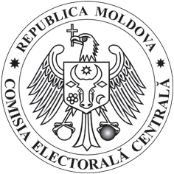 __________________________  / ____ _____________ 20____(tipul scrutinului)CONSILIUL ELECTORAL AL CIRCUMSCRIPȚIEI ELECTORALE
 _____________________________nr. ________                                         (denumirea consiliului electoral de nivelul al doilea)BIROUL ELECTORAL AL SECŢIEI DE VOTARE__________________________________________  nr.  _______/_______                                                                       (denumirea biroului)CONSILIUL ELECTORAL AL CIRCUMSCRIPȚIEI ELECTORALE
 _____________________________nr. ________                                         (denumirea consiliului electoral de nivelul al doilea)BIROUL ELECTORAL AL SECŢIEI DE VOTARE__________________________________________  nr.  _______/_______                                                                       (denumirea biroului)CONSILIUL ELECTORAL AL CIRCUMSCRIPȚIEI ELECTORALE
 _____________________________nr. ________                                         (denumirea consiliului electoral de nivelul al doilea)BIROUL ELECTORAL AL SECŢIEI DE VOTARE__________________________________________  nr.  _______/_______                                                                       (denumirea biroului)